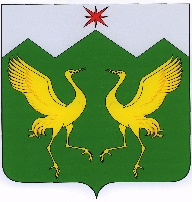 КРАСНОЯРСКИЙ КРАЙ ШУШЕНСКИЙ ПОСЕЛКОВЫЙ СОВЕТ ДЕПУТАТОВРЕШЕНИЕ26.05.2023                                           пгт  Шушенское   	                         № 57 - 146О назначении публичных слушаний по обсуждению проекта решения Шушенского поселкового Совета депутатов «Об утверждении правил благоустройства территории муниципального образования поселок Шушенское».В соответствии со статьей 28 Федерального закона от 06.10.2003 № 131-ФЗ «Об общих принципах организации местного самоуправления в Российской Федерации», решением Шушенского поселкового Совета депутатов от 28.07.2017 № 39-64 «Об утверждении Положения об организации и проведении публичных слушаний в поселке Шушенское» (в редакции от 02.03.2018 № 48-88, от 04.05.2018 № 51-94, от 11.01.2019 № 61-122, от 15.03.2019 № 63-129, от 22.12.2022 № 49вн-126), руководствуясь статьей 41 Устава поселка Шушенское Шушенского района Красноярского края, Шушенский поселковый Совет депутатов РЕШИЛ:1. Назначить публичные слушания по обсуждению проекта решения Шушенского поселкового Совета депутатов «Об утверждении правил благоустройства территории муниципального образования поселок Шушенское» на 28 июня 2023 года с 16 часов 00 минут.2. Создать и утвердить состав комиссии по проведению 28 июня 2023 года публичных слушаний по обсуждению проекта решения Шушенского поселкового Совета депутатов «Об утверждении правил благоустройства территории муниципального образования поселок Шушенское», согласно приложению 1 к настоящему решению.  3. Возложить на комиссию по проведению публичных слушаний по обсуждению проекта решения Шушенского поселкового Совета депутатов «Об утверждении правил благоустройства территории муниципального образования поселок Шушенское» организацию по подготовке и проведению публичных слушаний.4. Комиссии по проведению публичных слушаний по обсуждению проекта решения Шушенского поселкового Совета депутатов «Об утверждении правил благоустройства территории муниципального образования поселок Шушенское»:  - подготовить и опубликовать информационное сообщение о дате, времени, месте проведения публичных слушаний по обсуждению проекта решения Шушенского поселкового Совета депутатов «Об утверждении правил благоустройства территории муниципального образования поселок Шушенское»; - организовать прием письменных предложений по проекту решения Шушенского поселкового Совета депутатов «Об утверждении правил благоустройства территории муниципального образования поселок Шушенское»;- при личном обращении заинтересованных жителей поселка Шушенское разъяснять порядок проведения публичных слушаний по обсуждению проекта решения Шушенского поселкового Совета депутатов «Об утверждении правил благоустройства территории муниципального образования поселок Шушенское». 5. Письменные предложения жителей поселка Шушенское по обсуждению проекта решения Шушенского поселкового Совета депутатов «Об утверждении правил благоустройства территории муниципального образования поселок Шушенское» принимаются по адресу: 662713, Красноярский край, Шушенский район, пгт. Шушенское, ул. Ленина, д. 66, помещение Шушенского поселкового Совета депутатов № 53 и на официальном сайте муниципального образования поселок Шушенское «shushsovet.ru».  6. Комиссии по проведению публичных слушаний по обсуждению проекта решения Шушенского поселкового Совета депутатов «Об утверждении правил благоустройства территории муниципального образования поселок Шушенское» оформить итоговые документы публичных слушаний. 7. Заключение о результатах публичных слушаний по обсуждению проекта решения Шушенского поселкового Совета депутатов «Об утверждении правил благоустройства территории муниципального образования поселок Шушенское» опубликовать в газете «Ведомости органов местного самоуправления поселка Шушенское». 8. Настоящее решение подлежит опубликованию в газете «Ведомости органов местного самоуправления поселка Шушенское» и вступает в силу после его официального опубликования.9. Контроль за исполнением настоящего решения возложить на постоянную комиссию по жилищно-коммунальному хозяйству, благоустройству, тарифной политике, транспортному обеспечению, ГО, ЧС.Глава поселка, исполняющий полномочияпредседателя Шушенского поселкового Совета депутатов                                                                                   В.Ю. КузьминПриложение 1 к решению Шушенского поселкового Совета депутатов от 26.05.2023 № 57 - 146Комиссия по проведению 28 июня 2023 года публичных слушаний по обсуждению проекта решения Шушенского поселкового Совета депутатов «Об утверждении правил благоустройства территории муниципального образования поселок Шушенское»Карпенко Владимир Викторович – заместитель председателя постоянной комиссии по жилищно-коммунальному хозяйству, благоустройству, тарифной политике, транспортному обеспечению, ГО, ЧС – председатель комиссии.Сашко Татьяна Леонидовна – председатель постоянной комиссии по управлению собственностью, землепользованию, экологии, природоохранной деятельности, торговле, общественному питанию и бытовому обслуживанию населения – заместитель председателя комиссии.Худик Елена Владимировна – депутат Шушенского поселкового Совета депутатов – секретарь комиссии. Члены комиссии:Едифанова Елена Сергеевна – начальник отдела обеспечения градостроительной деятельности – докладчик.Балтачеев А.Н. - депутат Шушенского поселкового Совета депутатов.